Металлогалогенные лампы тм «FERON» (мгл) общего назначенияИнструкция по эксплуатацииОписаниеМГЛ – Высокоинтенсивная разрядная лампа, в которой основная часть света создается излучением смеси паров металлов, галоидных соединений металлов и продуктов разложения галоидных соединений.Применяются для освещения складов, промышленных и подсобных помещений, в уличных консольных светильниках и пр.Для  работы МГЛ тм «FERON»  требуется использование соответствующих ПРА (не входят в комплект поставки).Лампы предназначены для работы в электросетях переменного тока с номинальным напряжением 230В и частотой 50Гц. Допустимое отклонение питающего напряжения не должно превышать 10% от номинального значения.МГЛ предназначены для использования  только в закрытых светильниках.МГЛ лампы с цоколем Rx7S предназначены только для использования при горизонтальном положении горения. Лампы с цоколем E40 подходят как для горизонтального, так и для вертикального положения горения.Технические характеристикиКомплектностьМеталлогалогенная лампа.Коробка упаковочная.Инструкция.ЭксплуатацияМГЛ должны эксплуатироваться только в специальных светильниках, которые оснащены герметичным ударопрочным корпусом и термостойким стеклом.Все работы по монтажу и демонтажу МГЛ должны выполняться в перчатках.При наличии на кварцевом стекле пятен необходимо удалить их при помощи чистой тряпки смоченной спиртом.Устройство ПРА должно быть рассчитано для использования с МГЛ конкретной мощности и имеющееся сетевое напряжение. В случае нестабильного сетевого напряжения дополните цепь подключения стабилизатором напряжения.Устройство ПРА должно быть расположено как можно ближе к лампе.При включении питания МГЛ требуется некоторое время для розжига. Обычно это время не превышает 50 секунд. В течение этого времени могут наблюдаться колебания  цвета свечения и кратковременное мерцание. По окончании процесса розжига эти явления должны исчезнуть.Меры предосторожностиЗапрещена эксплуатация МГЛ в сетях при наличии скачков напряжения, неисправных выключателей и патронов, не обеспечивающих надежного электрического контакта.МГЛ нельзя использовать с диммером (регулятором яркости), реле времени и датчиками освещённости, если на лампе нет специальной подтверждающей информации. Не смотрите на работающую МГЛ и не прикасайтесь к работающей или не остывшей лампе.При замене МГЛ проверьте патрон на предмет оплавления. При необходимости замените патрон.МГЛ нельзя использовать при/или после её контакта с водой или другими жидкостями. Разрядные лампы высокого давления тм «FERON» отвечают требованиям безопасности, определенным в IEC 62035 и IEC 61167. В связи с высоким внутренним давлением указанные ниже лампы могут использоваться только в закрытых светильниках, предназначенных для их установки. В редких случаях взрыва разрядной горелки светильник должен быть способен задерживать все горячие осколки стекла или керамики. При внесении МГЛ в помещение с холода рекомендуется перед монтажом подержать ее в комнатных условиях не менее 30 минут. Эксплуатация ламп с поврежденной наружной колбой представляет опасность и, следовательно, не допускается.МГЛ требуется определенное время (от 0,25 до 15 минут) для охлаждения, прежде чем будет возможен повторный пуск, поскольку в противном случае напряжение зажигания будет выше напряжения зажигания ПРА, что может привести к быстрому выходу ПРА из строя. Требования безопасностиПри работе с МГЛ всегда используйте перчатки.МГЛ лампы могут содержать до 60 мг ртути. Если разбилась МГЛ необходимо: проветрить помещение, при этом окно должно быть открыто не менее 15 минут;надеть одноразовые перчатки и, воспользовавшись плотной бумагой, собрать все в пластиковый пакет;при сборе мельчайших остатков следует воспользоваться влажной губкой;целесообразнее начать сбор ртути с отдаленных участков, переходя к месту падения лампы;затем вам надлежит заняться влажной уборкой помещения, применяя бытовые хлорсодержащие средства;все предметы, которые вы использовали в процессе уборки, следует собрать и сложить в полиэтиленовый пакет, а затем сдать в специализированное предприятие.Перед установкой или заменой лампы отключите питание.УтилизацияУтилизировать металлогалогенные лампы нужно в соответствии с правилами утилизации вредных отходов. Запрещено выбрасывать лампы вместе с бытовыми отходами.Утилизация МГЛ промышленными предприятиями должна проводиться в соответствии с действующими положениями о порядке сбора, хранения, транспортировки и обезвреживания ртутьсодержащих отходов.Применяемые в бытовом секторе МГЛ должны утилизироваться коммунальными службами, занимающимися вывозом специальных отходов.Хранение МГЛ хранятся в картонных коробках в ящиках или на стеллажах в сухих отапливаемых помещениях. Запрещено хранение МГЛ в условиях химически агрессивной окружающей среды.ТранспортировкаЛампы в упаковках пригодны для транспортировки автомобильным, железнодорожным, морским или авиационным транспортом.Информация об изготовителе и дата производства. Сделано в Китае. Информация об изготовителе нанесена на индивидуальную упаковку. Дата изготовления промаркирована на корпусе лампы в формате ММ.ГГ, где ММ – месяц изготовления, ГГ – год изготовления.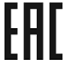 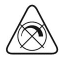 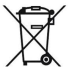 Напряжение питания230В±10% (см. на упаковке)мощностьСм. на упаковкеЧастота сети50ГцСветовой потокСм. на упаковкеЦветовая температураСм. на упаковкеИндекс цветопередачи>70Рабочая температураот  -30 до 40 °СцокольСм. на упаковкеГабаритные размерыСм. на упаковкеСрок службы10000 ч.Время розжигаДо 50 секундКласс энергоэффективностиА